Домашнее задание для 5 а класса.(не забываем подписать работу) 1. Прочтите высказывание русского композитора Петра Ильича Чайковского. Ключом к разгадке является схема, размещенная в центре задании. Запишите высказывание П.И.Чайковского,  которое у вас получилось.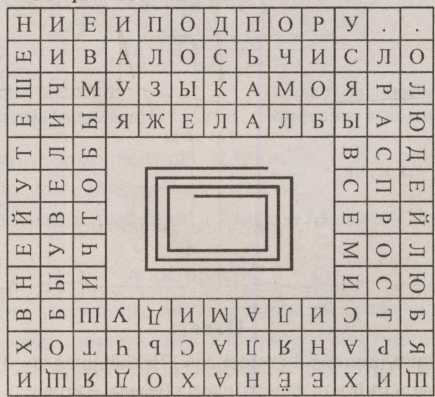 2. 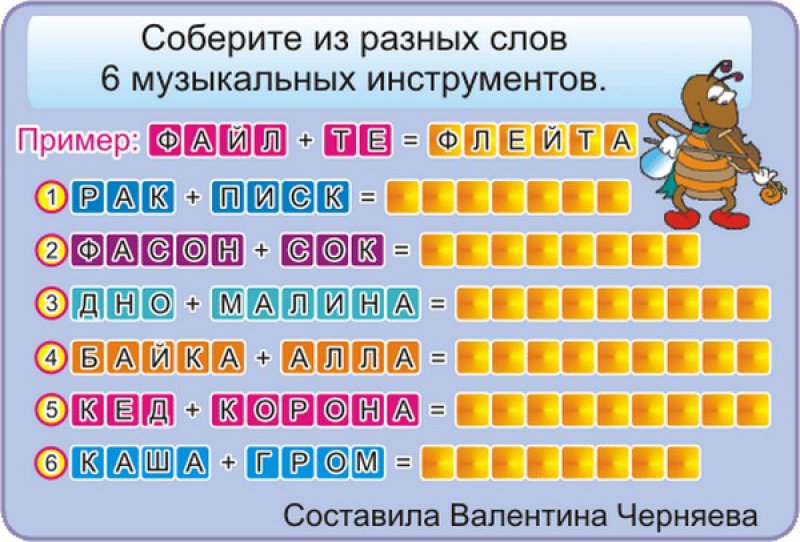 